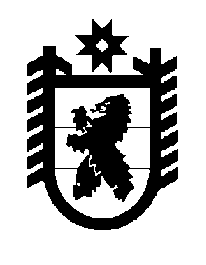 Российская Федерация Республика Карелия    ПРАВИТЕЛЬСТВО РЕСПУБЛИКИ КАРЕЛИЯПОСТАНОВЛЕНИЕот  23 сентября 2019 года № 357-Пг. Петрозаводск Об установлении ограничения охотыВ соответствии со статьями 6, 21 Федерального закона от 24 апреля  1995 года № 52-ФЗ «О животном мире», статьей 22 Федерального закона от 24 июля 2009 года № 209-ФЗ «Об охоте и сохранении охотничьих ресурсов и о  внесении изменений в отдельные законодательные акты Российской Федерации», по представлению Министерства природных ресурсов и экологии Республики Карелия, с учетом рекомендаций Федерального государственного бюджетного учреждения «Федеральный центр развития охотничьего хозяйства», в целях обеспечения сохранения боровой дичи Правительство Республики Карелия 
п о с т а н о в л я е т:Запретить промысловую, любительскую и спортивную охоту на глухаря, тетерева, рябчика и белую куропатку с 1 октября 2019 года по 28 февраля 2021 года в летне-осенний и осеннее-зимний периоды охоты в охотничьих угодьях общества с ограниченной ответственностью «Охотклуб-К» на территории Калевальского района Республики Карелия на площади в 114 тыс. га в следующих границах:северная граница: от точки пересечения северной границы квартала 101 Тихтозерского лесничества по материалам лесоустройства Тихтозерского участкового лесничества Калевальского центрального лесничества (далее –Тихтозерское лесничество) с береговой линией озера Пистаярви в точке с координатами 65°34'05.43" северной широты 030°33'46.50" восточной долготы, далее в восточном направлении по северной границе кварталов 101, 
102, 103, 104, 105, 106, 107, 108, 109, 110, 111, 112 Тихтозерского 
лесничества, 169, 170, 171, 172, 173 Ухтинского лесничества по материалам лесоустройства Ухтинского участкового лесничества Калевальского 
центрального лесничества (далее – Ухтинское лесничество) до точки 
пересечения с автомобильной дорогой В6К-16 Калевала – Тунгозеро в точке 
с координатами 65°33'10.10" северной широты 031°17'23.70" восточной долготы;восточная граница: от точки пересечения северной границы квартала 173 Ухтинского лесничества с автомобильной дорогой В6К-16 Калевала –Тунгозеро в  точке 65°33'10.10"  северной широты 031°17'23.70" восточной долготы в южном направлении по этой автомобильной дороге до точки пересечения с восточной границей квартала 8 Ухтинского лесничества, далее в южном направлении по восточной границе кварталов 8, 18, 34, 50, 66 Ухтинского лесничества до юго-восточного угла квартала 66 Ухтинского лесничества, затем в западном направлении по южной границе кварталов 66, 65 Ухтинского лесничества до северо-восточного угла квартала 81 Ухтинского лесничества, далее в южном направлении по восточной границе кварталов 81, 114 Ухтинского лесничества до точки пересечения с береговой линией озера Среднее Куйто, затем в восточном направлении по береговой линии озера Среднее Куйто до точки с координатами 65°09'56.14"северной широты 031°05'41.98" восточной долготы на южной границе квартала 125 Ухтинского лесничества, далее в юго-западном направлении по треку через озеро Среднее Куйто до точки с координатами 65°08'56.91" северной широты 031°03'11.73" восточной долготы, далее в юго-восточном направлении по береговой линии озера Среднее Куйто до точки с координатами 65°05'23.62" северной широты 031°09'11.13" восточной долготы в квартале 153 Ухтинского лесничества;южная граница: от точки с координатами 65°05'23.62" северной широты 031°09'11.13" восточной долготы в квартале 153 Ухтинского лесничества в южном, юго-западном и северном направлении по береговой линии озер Алаярви, Верхнее Куйто по южной границе кварталов 153, 152, 151, 150, 149, 148 Ухтинского лесничества 204, 203, 202, 201, 200 Войницкого лесничества по материалам лесоустройства Войницкого участкового лесничества Калевальского центрального лесничества (далее – Войницкое лесничество) до точки пересечения береговой линии озера Верхнее Куйто, далее в западном направлении по береговой линии озера Верхнее Куйто до юго-западного угла квартала 200 Войницкого лесничества, затем на запад по южной границе кварталов 193, 192 Войницкого лесничества до точки пересечения с грунтовой дорогой Вокнаволок – Войница в точке с координатами 65°06'34.81" северной широты 030°24'27.48" восточной долготы;западная граница: от точки пересечения южной границы квартала 192 Войницкого лесничества и грунтовой дороги Вокнаволок – Войница в северном направлении до точки пересечения с административной границей поселка Войница, далее с юга на север по восточной стороне административной границы поселка Войница до точки пересечения с автомобильной дорогой В6К-3 Войница – Калевала, затем по этой дороге в северо-восточном и восточном направлении до точки пересечения с северной границей квартала 80 Ухтинского лесничества, далее на восток по северной границе квартала 80 Ухтинского лесничества до точки пересечения с западной границей квартала 65 Ухтинского лесничества, затем в северном направлении по западной границе кварталов 65, 49, 33 Ухтинского лесничества до точки пересечения с грунтовой дорогой Калевала – Мальвиайнен, далее в северо-западном направлении до точки пересечения с ручьем, соединяющим озера Охтанъярви и Каллиоярви в точке с координатами 65°28'19.52" северной широты 030°52'26.18" восточной долготы, затем вверх по этому ручью до береговой линии озера Охтанъярви, затем с юга на север по восточному берегу озера Охтанъярви до устья реки Нива, далее вверх по течению по левому берегу реки Нива до истока реки в озере Пистаярви, затем с юга на север по северному берегу озера Пистаярви до точки пересечения с северной границей квартала 101 Тихтозерского лесничества.       ГлаваРеспублики Карелия                                                              А.О. Парфенчиков